Universidade Federal de Rondônia – UNIR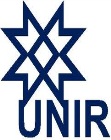 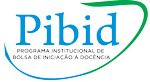 Programa Institucional de Bolsa de Iniciação à Docência – PIBIDO papel da bile na digestãoMATERIAIS:2 copos Óleo de cozinhaDetergenteÁguaPROCEDIMENTOS:Despeje água nos copos até a metade.Coloque uma colher de sopa de óleo em cada um deles.Em apenas um dos copos acrescente uma colher de sopa de detergente e misture bem.Observe o que ocorre em cada copo e anote na folha.QUESTÕES1 – O que você observa no copo com água e óleo apenas?2 - O que você observa no copo com água, óleo e detergente? 3 – Qual foi a ação do detergente na mistura?4 – A ação do detergente nesse experimento pode ser comparada à da bile na digestão? Por quê?REFERÊNCIA:Roteiro utilizado pela escola E.E.E.F.M. Prof. Eduardo Lima e Silva. Adaptado pelos bolsistas do PIBID.